Приложение N 3к Административному регламентуФедеральной службы по экологическому,технологическому и атомному надзорупредоставления государственной услугипо регистрации опасныхпроизводственных объектовв государственном реестре опасныхпроизводственных объектовот 8 апреля 2019 года N 140  В территориальный орган РостехнадзораЗаявление о переоформлении (выдаче дубликата) свидетельства о регистрации в государственном реестре опасных производственных объектов 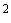 №""20г.2. Прошу